ΣΧΕΔΙΟΟΠΩΣ ΠΑΡΑΓΕΤΑΙ ΑΠΟ ΤΟ ΠΣΚΕΠΡΟΓΡΑΜΜΑ ΑΓΡΟΤΙΚΗΣ ΑΝΑΠΤΥΞΗΣ ΤΗΣ ΕΛΛΑΔΑΣ 2014-2020ΥΠΟΜΕΤΡΟ 6.3 «ΑΝΑΠΤΥΞΗ ΜΙΚΡΩΝ ΓΕΩΡΓΙΚΩΝ ΕΚΜΕΤΑΛΛΕΥΣΕΩΝ»ΜΕΤΡΟ 6 ΑΝΑΠΤΥΞΗ ΓΕΩΡΓΙΚΩΝ ΕΚΜΕΤΑΛΛΕΥΣΕΩΝ ΚΑΙ ΕΠΙΧΕΙΡΗΣΕΩΝΔΙΚΑΙΟΥΧΟΣ:ΑΦΜ:ΚΩΔΙΚΟΣ ΠΡΑΞΗΣ:ΠΕΡΙΦΕΡΕΙΑ:ΠΕΡΙΦΕΡΕΙΑΚΗ ΕΝΟΤΗΤΑΔΕΛΤΙΟ Α’ ΑΞΙΟΛΟΓΗΣΗΣΕΛΛΗΝΙΚΗ ΔΗΜΟΚΡΑΤΙΑΥΠΟΥΡΓΕΙΟ ΑΓΡΟΤΙΚΗΣ ΑΝΑΠΤΥΞΗΣ & ΤΡΟΦΙΜΩΝΓΕΝΙΚΗ ΓΡΑΜΜΑΤΕΙΑ ΑΓΡΟΤΙΚΗΣ ΠΟΛΙΤΙΚΗΣ ΚΑΙ ΔΙΑΧΕΙΡΙΣΗΣ ΚΟΙΝΟΤΙΚΩΝ ΠΟΡΩΝ ΕΙΔΙΚΗ ΥΠΗΡΕΣΙΑ ΕΦΑΡΜΟΓΗΣ ΠΡΟΓΡΑΜΜΑΤΟΣ ΑΓΡΟΤΙΚΗΣ ΑΝΑΠΤΥΞΗΣ 2014-2020ΜΟΝΑΔΑ ΕΠΕΝΔΥΣΕΩΝ ΣΤΙΣ ΓΕΩΡΓΙΚΕΣ ΕΚΜΕΤΑΛΕΥΣΕΙΣ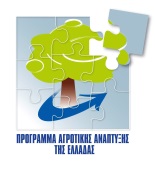 ΣΤΟΙΧΕΙΑ ΥΠΟΒΟΛΗΣ ΣΤΗ ΔΑΟΚΣΤΟΙΧΕΙΑ ΥΠΟΒΟΛΗΣ ΣΤΗ ΔΑΟΚΣΤΟΙΧΕΙΑ ΥΠΟΒΟΛΗΣ ΣΤΗ ΔΑΟΚΣΤΟΙΧΕΙΑ ΥΠΟΒΟΛΗΣ ΣΤΗ ΔΑΟΚΣΤΟΙΧΕΙΑ ΥΠΟΒΟΛΗΣ ΣΤΗ ΔΑΟΚΣΤΟΙΧΕΙΑ ΥΠΟΒΟΛΗΣ ΣΤΗ ΔΑΟΚΗμερομηνία κατάθεσης στη ΔΑΟΚ ή ημερομηνία σφραγίδας ταχυδρομείουΑριθμός πρωτοκόλλου εισερχομένου στη ΔΑΟΚΗμερομηνία πρωτοκόλλου εισερχομένου στη ΔΑΟΚΑριθμόςπρωτοκόλλουαίτησηςπληρωμήςΗμερομηνίαπρωτοκόλλουαίτησηςπληρωμήςΠαρατηρήσεις